Medienmitteilung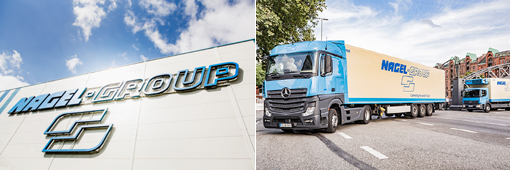 BU: Kardex Mlog sorgt für die fördertechnische Anbindung der neuen Lagerhalle der Nagel-Group am Standort Buxheim an das bestehende Hochregallager und die vorhandene Fördertechnik. Quelle: Kardex MlogErweiterung / FördertechnikKardex Mlog liefert für Nagel-GroupNeuenstadt, 8.12.2021 – Die auf Lebensmittellogistik spezialisierte Nagel-Group hat Kardex Mlog mit der fördertechnischen Anbindung einer neuen Lagerhalle am Standort Buxheim an das bereits bestehende Hochregallager und die vorhandene Fördertechnik beauftragt. Ziel ist der vollautomatisierte Palettentransport zwischen der neuen Halle und dem Hochregallager. Die Montage der Lösung beginnt am 10. Januar 2022 und soll bis April 2022 abgeschlossen sein.Der Auftrag umfasst die mechanische, elektrische und steuerungstechnische Anbindung an die bestehende Förderanlage beziehungsweise an das daran angeschlossene Hochregallager. Im Zuge der Investition wird Kardex Mlog in Buxheim rund 80 Fördertechnikantriebe, eine etwa 140 qm große Stahlbaubühne sowie einen Vertikalumsetzer mit zwei Palettenstellplätzen montieren. Hinzu kommen eine speicherprogrammierbare Steuerung vom Typ S7-1500 und jeweils ein Brandschutz- und Maschinenschutztor.Zu den Herausforderungen des Projekts gehört der Bau der Stahlbaubühne, mit der die neue und die bestehende Halle miteinander verbunden werden. „Ein Teil der Bühne wird naturgemäß durch die Bestandshalle verlaufen, deren Betrieb durch die Montage nicht beeinträchtigt werden darf“, betont Projektleiter Lars Wagner. Sämtliche Arbeiten erfolgen im laufenden Betrieb. Kardex Mlog gehört seit 2010 zu den Lieferanten der Nagel-Group, einem der größten Food-Logistiker Europas. Zu den bisherigen gemeinsamen Projekten zählt zum Beispiel der Bau eines Hochregallagers am Standort Reichenbach.Die Nagel-Group ist ein europaweit tätiges Familienunternehmen, das sich auf Lebensmittellogistik spezialisiert hat. Die Gruppe beschäftigt mehr als 12.000 Mitarbeiter an über 130 europäischen Standorten. Täglich transportiert sie europaweit rund 100.000 Lebensmittelsendungen aller Größen und Temperaturklassen. Damit ist das einzigartige Netzwerk führend in Deutschland und der führende Anbieter von temperaturgeführten Logistikdienstleistungen in Europa.Weitere Informationen unter:www.kardex.comÜber Kardex MlogKardex Mlog (www.kardex.com) mit Sitz in Neuenstadt am Kocher ist einer der führenden Anbieter für integrierte Materialflusssysteme und Hochregallager.Das Unternehmen verfügt über mehr als 50 Jahre Erfahrung in der Planung, Realisierung und Instandhaltung von vollautomatischen Logistiklösungen. Die drei Geschäftsbereiche Neuanlagen, Modernisierung und Customer Service stützen sich auf die eigene Fertigung in Neuenstadt. Kardex Mlog gehört zur Kardex-Gruppe und beschäftigt 290 Mitarbeitende, der Umsatz für das Jahr 2020 lag bei 73 Mio. Euro.Weitere Informationen:MLOG Logistics GmbHWilhelm-Maybach-Straße 274196 Neuenstadt am KocherTel.: +49 7139 / 4893-536Fax: +49 7139 / 4893-99 536E-Mail: presse.mlog@kardex.comWebsite: www.kardex.comPressereferentin:Bettina WittenbergTel.: +49 7139 / 4893-536E-Mail: bettina.wittenberg@kardex.com 